Rozdział pierwszyLorem ipsum dolor sit amet, consecteturadipiscingelit, sed do eiusmodtemporincididuntutlabore et dolore magna aliqua. Utenim ad minim veniam, quisnostrud exercitation ullamcolaboris nisi utaliquip ex eacommodoconsequat. Duisauteirure dolor in reprehenderit in voluptatevelitessecillumdoloreeufugiatnullapariatur. Excepteursintoccaecatcupidatat non proident, sunt in culpa qui officiadeseruntmollitanim id estlaborum.Podrozdział pierwszyLorem ipsum dolor sit amet, consecteturadipiscingelit, sed do eiusmodtemporincididuntutlabore et dolore magna aliqua. Utenim ad minim veniam, quisnostrud exercitation ullamcolaboris nisi utaliquip ex eacommodoconsequat. Duisauteirure dolor in reprehenderit in voluptatevelitessecillumdoloreeufugiatnullapariatur. Excepteursintoccaecatcupidatat non proident, sunt in culpa qui officiadeseruntmollitanim id estlaborum.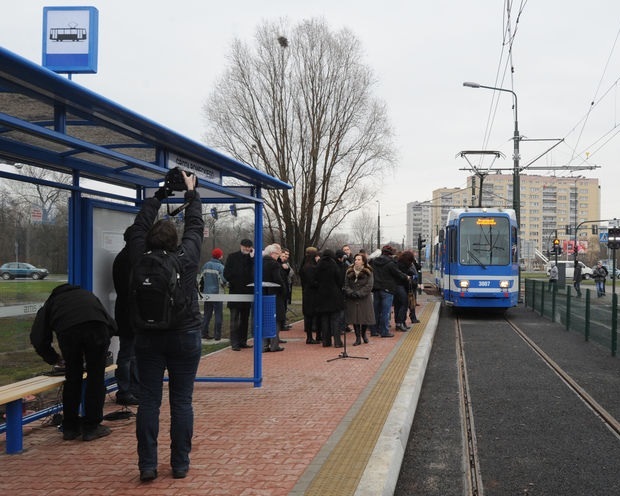 Fot. .1 Opis do zdjęcia nr 1Źródło: Nowak A.Lorem ipsum dolor sit amet, consecteturadipiscingelit, sed do eiusmodtemporincididuntutlabore et dolore magna aliqua. Utenim ad minim veniam, quisnostrud exercitation ullamcolaboris nisi utaliquip ex eacommodoconsequat. Duisauteirure dolor in reprehenderit in voluptatevelitessecillumdoloreeufugiatnullapariatur. Excepteursintoccaecatcupidatat non proident, sunt in culpa qui officiadeseruntmollitanim id estlaborum.Podrozdział drugiLorem ipsum dolor sit amet, consecteturadipiscingelit, sed do eiusmodtemporincididuntutlabore et dolore magna aliqua. Utenim ad minim veniam, quisnostrud exercitation ullamcolaboris nisi utaliquip ex eacommodoconsequat. Duisauteirure dolor in reprehenderit in voluptatevelitessecillumdoloreeufugiatnullapariatur. Tab. .1 Opis tabeli nr 1Źródło: opracowanie własneLorem ipsum dolor sit amet, consecteturadipiscingelit, sed do eiusmodtemporincididuntutlabore et dolore magna aliqua. Utenim ad minim veniam, quisnostrud exercitation ullamcolaboris nisi utaliquip ex eacommodoconsequat. Rys. . Opis do wykresu nr 1Źródło: opracowanie własneLorem ipsum dolor sit amet, consecteturadipiscingelit, sed do eiusmodtemporincididuntutlabore et dolore magna aliqua. Utenim ad minim veniam, quisnostrud exercitation ullamcolaboris nisi utaliquip ex eacommodoconsequat. Duisauteirure dolor in reprehenderit in voluptatevelitessecillumdoloreeufugiatnullapariatur. Excepteursintoccaecatcupidatat non proident, sunt in culpa qui officiadeseruntmollitanim id estlaborum.Podrozdział kolejnego poziomuLorem ipsum dolor sit amet, consecteturadipiscingelit, sed do eiusmodtemporincididuntutlabore et dolore magna aliqua. Utenim ad minim veniam, quisnostrud exercitation ullamcolaboris nisi utaliquip ex eacommodoconsequat. Rozdział drugiLorem ipsum dolor sit amet, consecteturadipiscingelit, sed do eiusmodtemporincididuntutlabore et dolore magna aliqua. Utenim ad minim veniam, quisnostrud exercitation ullamcolaboris nisi utaliquip ex eacommodoconsequat. Duisauteirure dolor in reprehenderit in voluptatevelitessecillumdoloreeufugiatnullapariatur. Tab. .1 Opis tabeli nr 2Źródło: opracowanie własneFot. .1 Opis do zdjęcia nr 2Źródło: Nowak A.Podrozdział kolejnyLorem ipsum dolor sit amet, consecteturadipiscingelit, sed do eiusmodtemporincididuntutlabore et dolore magna aliqua. Utenim ad minim veniam, quisnostrud exercitation ullamcolaboris nisi utaliquip ex eacommodoconsequat. 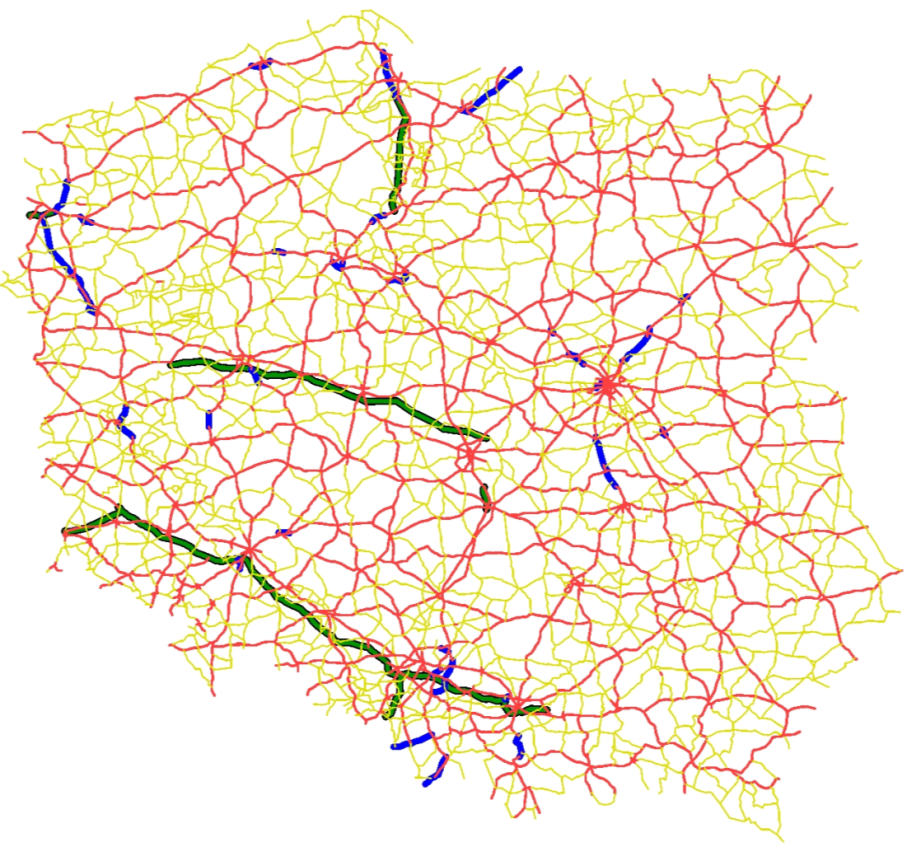 Rys. . Opis do wykresu nr 2Źródło: opracowanie własneBibliografiaKałuża M.: Psychologiczne uwarunkowania użytkowników systemu parkingów przesiadkowych Park and Ride w Krakowie, Zeszyty Naukowo-Techniczne SITK Oddział w Krakowie, Kraków, 1996. S. 108Praca zbiorowa pod redakcją Nowak J.:Problemy metodologii badań systemowych, Wydawnictwa Naukowo-Techniczne, Warszawa, 1973Romer E.: Miernictwo przemysłowe, PWN, Warszawa, 1970Rudnicki A. z zespołem: Zasady zagospodarowania, organizacji i zarządzania parkingami typu "Parkuj i Jedź, Kraków, 2004 (materiały niepublikowane)Źródła internetowehttp://www.demis.nl/demis_uk/products/netter32.html (odczyt z dn. 9 września 2014 r.)Spis tabelTab. 1.1 Opis tabeli nr 1	4Tab. 2.1 Opis tabeli nr 2	6Spis fotografiiFot. 1.1 Opis do zdjęcia nr 1	3Fot. 2.1 Opis do zdjęcia nr 2	6Spis rysunkówRys. 1.1 Opis do wykresu nr 1	4Rys. 2.1 Opis do wykresu nr 2	7Godzina6.05 (wtorek)7.05 (środa)9.05 (piątek)ŚredniaOdch. stand.6:00-7:00131015132,527:00-8:0087880,588:00-9:0053541,159:00-10:0020111,00Suma282029Średnia26Kategoria drogiLiczba pasów 
w jednym kierunkuPrędkość w ruchu swobodnym [km/h]Przepustowość [P/doba]Ulica miejska15010 000Ulica miejska1409 000Ulica miejska1305 000Ulica miejska1203 000Droga powiatowa1509 000